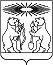 О внесении изменений в решение Северо-Енисейского районного Совета депутатов «Об аттестационной комиссии в Северо-Енисейском районном Совете депутатов»В целях приведения в соответствие с изменениями в федеральное законодательство, руководствуясь статьями 24, 28, Устава Северо-Енисейского района, Северо-Енисейский районный Совет депутатов, РЕШИЛ: 1. Внести в решение Северо-Енисейского районного Совета депутатов от 05.05.2017 № 272-22 «Об аттестационной комиссии в Северо-Енисейском районном Совете депутатов», действующее в редакции решений от 06.03.2018 №407-35, от 23.04.2021 №124-8, от 18.02.2022 №298-20, следующие изменения:1) абзац 3 подпункта 2 пункта 7 раздела 3 решения изложить в следующей редакции: «уведомление Главы района, председателя Районного Совета, депутата Районного Совета о возникновении личной заинтересованности при осуществлении своих полномочий, которая приводит или может привести к конфликту интересов;»;2) подпункт 2 пункта 7 раздела 3 решения дополнить абзацем 3 следующего содержания: «уведомление Главы района, председателя Районного Совета, депутата Районного Совета, председателя и аудитора Контрольно-счетной комиссии Северо-Енисейского района о возникновении не зависящих от него обстоятельств, препятствующих соблюдению ограничений и запретов, требований о предотвращении или об урегулировании конфликта интересов и исполнению обязанностей, установленных Федеральным законом от 25.12.2008 №273-ФЗ «О противодействии коррупции» и другими федеральными законами в целях противодействия коррупции.».2. Настоящее решение вступает в силу со дня его официального опубликования в газете «Северо-Енисейский вестник» и подлежит размещению на официальном сайте Северо-Енисейского района в информационно-телекоммуникационной сети «Интернет» (www.admse.ru).Дата подписания: «07» декабря 2023 годаРОССИЙСКАЯ ФЕДЕРАЦИЯСеверо-Енисейский районный Совет депутатовКрасноярский крайСеверо-Енисейский районРЕШЕНИЕРОССИЙСКАЯ ФЕДЕРАЦИЯСеверо-Енисейский районный Совет депутатовКрасноярский крайСеверо-Енисейский районРЕШЕНИЕ«07» декабря 2023 г.№ 713-40гп Северо-Енисейскийгп Северо-ЕнисейскийПредседатель Северо-Енисейского районного Совета депутатов_________________ Т.Л. КалининаГлава Северо-Енисейского района,______________ / А.Н. Рябцев